Grade: X			WORKSHEET-CIRCLES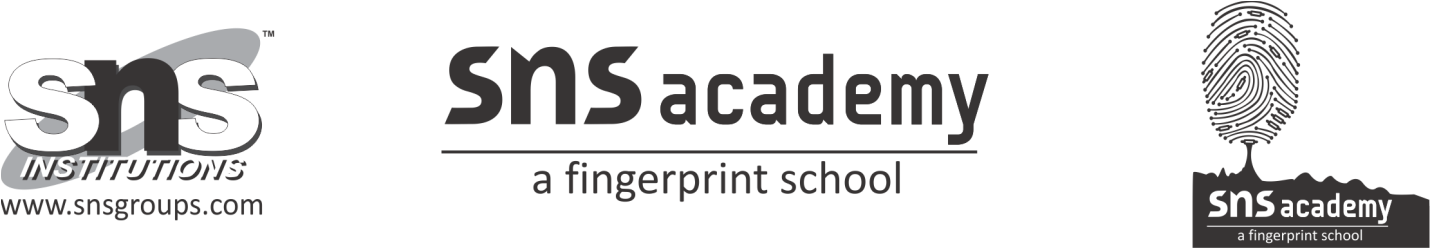 Answer the following: 1.	A point P is 13 cm from the centre of the circle. The length of the tangent drawn from P to the circle is 12 cm. Find the radius of the circle.2.	Find the length of the tangent drawn from a point whose distance from the centre of a circle is 25 cm. Given that the radius of the circle is 7cm.3.	A circle is touching the side BC of a triangle ABC at P and touching AB and AC produced at Q and R respectively. Prove that 4.	O is the centre of a circle of radius 5 cm. T is a point such that OT = 13cm and OT  intersects the circle at E. If AB is the tangent to the circle at E, find the length of AB.5.	The radius of the in-circle of a triangle is 4 cm and the segments into which one side is divided by the point of contact are 6cm and 8cm. Determine the other two sides of the triangle.6.	A circle touches the sides of a quadrilateral ABCD at P,Q,R,S respectively. Show that the angles subtended at the centre by a pair of opposite sides are supplementary.